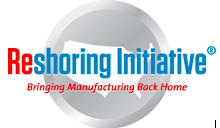 RESOURCE REFERENCE LISTNotes: Please see especially checked items. 2014 Data Report –pdf  Available data table – shows which data reports are available Advanced Search – reshoring library search function BCG Tipping point industries  Become a sponsor Behavioral changes needed - chart Bleeding has stopped - chart Company cases – pdf of 300+ ppt slides, alphabetical Company list – all companies in reshoring Initiative’s database that have chosen U.S. mfg over offshore Consumer preference summary Consumer product cases of reshoring Economic Development Program – general  Economic Development: Being implemented in PA, MS and central NY. Imports vs. Exports – why it’s better to focus on replacing imports Indexed unit labor costs  Infographics PR   Is your company in the reshoring database?  Key reshoring data - pdf Library – 2300+ searchable articles on reshoring Natural gas prices  Newsletter - listed chronologically Reshoring Initiative Accomplishments and Activities 2014  Revitalizing U.S. Manufacturing Together - brochure Offerings and accomplishments – for article authors Recommendations to the government Skilled Workforce: Ideas for high payback skills and training actions  Skilled Workforce Program Submit a Case Study Survey results To Reshore or Offshore? How to Objectively Decide - Latest posted ppt. Total Cost of Ownership (TCO) Estimator ™ TCO cases – China vs. US TCO - Getting a Company Started  US manufacturing competitiveness Walmart suppliers - table Webinar- Applying Reshoring and Total Cost in PA with Harry Moser - NEPIRC West Coast Ports Dispute.  